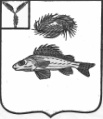 АДМИНИСТРАЦИЯДЕКАБРИСТСКОГО МУНИЦИПАЛЬНОГО ОБРАЗОВАНИЯЕРШОВСКОГО МУНИЦИПАЛЬНОГО РАЙОНАСАРАТОВСКОЙ ОБЛАСТИПОСТАНОВЛЕНИЕот 03.10.2022 года								      № 86Об отмене постановления администрации Декабристского муниципального образования от 09.09.2022 №81 «О внесении изменений в постановление администрации Декабристского муниципального образования от 10.03.2016  №14/1»В соответствии с Федеральным законом от 27.07.2010 № 210-ФЗ «Об организации предоставления государственных и муниципальных услуг», Федеральным законом от 06.10.2003 № 131-ФЗ «Об общих принципах организации местного самоуправления в Российской Федерации», на основании представления прокуратуры Ершовского района от 10.03.2020 № 60-2020 «Об устранении нарушений действующего законодательства», руководствуясь Уставом Декабристского муниципального образования Ершовского муниципального района, администрация Декабристского муниципального образования Ершовского муниципального районаПОСТАНОВЛЯЕТ:Отменить постановление администрации Декабристского муниципального образования Ершовского муниципального района от 09.09.2022 № 81 «О внесении изменений в постановление администрации Декабристского муниципального образования от 10.03.2016  №14/1 . «Об утверждении административного регламента по предоставлению муниципальной услуги «Предоставление земельного участка из земель сельскохозяйственного назначения, находящихся в муниципальной собственности, для создания фермерского хозяйства и осуществления его деятельности»Постановление вступает в силу со дня  его принятия.Разместить настоящее постановление на официальном сайте администрации Ершовского муниципального района.Глава Декабристского МО						Полещук М.А.